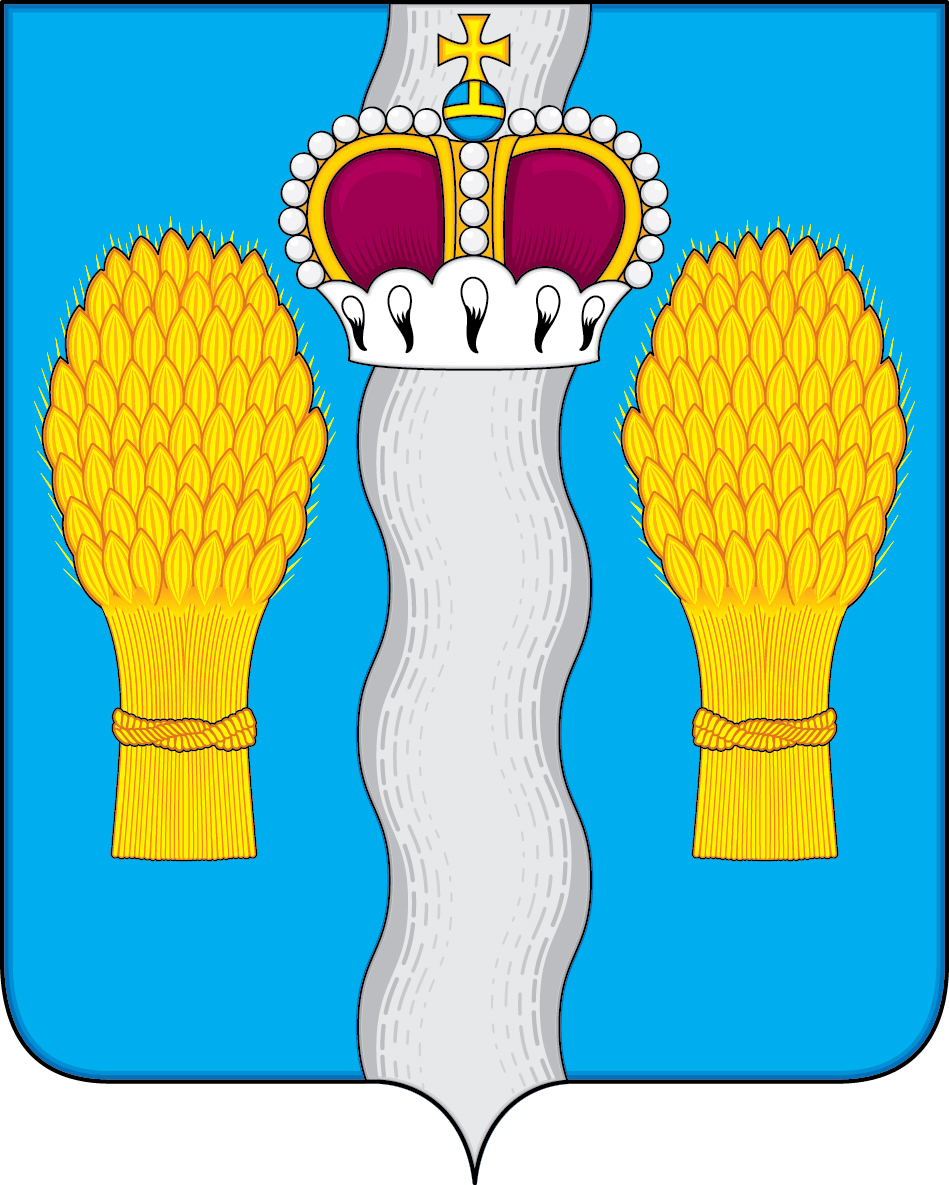 АДМИНИСТРАЦИЯ(исполнительно-распорядительный орган)муниципального района «Перемышльский район»ПОСТАНОВЛЕНИЕс. Перемышль «02» апреля 2021г.                                                                          № 263В соответствии с частью 6 статьи 6 Федерального закона от 27.07.2010 г. №190-ФЗ «О теплоснабжении», Федеральным законом от 06.10.2003 г. №131-ФЗ «Об общих принципах организации местного самоуправления в Российской Федерации», в соответствии с требованиями к порядку разработки и утверждения схем теплоснабжения, утвержденными Постановлением Правительства Российской Федерации от 22.02.2012 г. №154, на основании заключения о результатах публичных слушаний от 25 марта 2021 года, устава муниципального района «Перемышльский район», администрация муниципального районаПОСТАНОВЛЯЕТ:1.  Утвердить  актуализированную схему теплоснабжения муниципального образования сельское поселение «Село Перемышль» (приложение 1).2. Утвердить  актуализированную схему теплоснабжения сельского поселения «Село Корекозево» (приложение 2).3. Утвердить  актуализированную схему теплоснабжения сельского поселения «Деревня Большие Козлы» (приложение 3).4.  Утвердить  актуализированную схему теплоснабжения сельского поселения «Село Калужская опытная сельскохозяйственная станция» (приложение 4).5. Утвердить  актуализированную схему теплоснабжения сельского поселения «Село Ахлебинино» (приложение 5).6. Утвердить  актуализированную схему теплоснабжения сельского поселения «Деревня Горки» (приложение 6).      7. Опубликовать постановление в районной газете «Наша жизнь» и разместить его на официальном сайте администрации муниципального района «Перемышльский район».8. Настоящее постановление вступает в силу со дня его опубликования.Глава администрациимуниципального района                                                                Н.В. Бадеева Об утверждении актуализированных схем теплоснабжения: муниципальное образование сельское поселение «Село Перемышль», сельское поселение «Село Корекозево», сельское поселение «Деревня Большие Козлы», сельское поселение «Село Калужская опытная сельскохозяйственная станция», сельское поселение «Село Ахлебинино», сельское поселение «Деревня Горки»